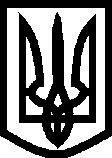 УКРАЇНАВИКОНАВЧИЙ КОМІТЕТМЕЛІТОПОЛЬСЬКОЇ МІСЬКОЇ РАДИЗапорізької областіРІШЕННЯПро затвердження Порядку обліку дітей дошкільного, шкільного віку та учнів міста Мелітополя і втрату чинності рішення виконавчого комітету Мелітопольської міської ради Запорізької області від 26.04.2018 № 86/1Керуючись законами України «Про освіту», «Про дошкільну освіту», «Про загальну середню освіту», «Про місцеве самоврядування в Україні», «Про захист персональних даних», «Про органи і служби у справах дітей та спеціальні установи для дітей», відповідно до постанови Кабінету Міністрів України від 13.09.2017 № 684 «Про затвердження Порядку ведення обліку дітей шкільного віку та учнів» з урахуванням змін, внесених постановою Кабінету Міністрів України від 19.09.2018 № 806, з метою забезпечення дітям дошкільного та шкільного віку права на здобуття дошкільної та загальної середньої освіти, організації ведення обліку дітей дошкільного, шкільного віку та учнів виконавчий комітет Мелітопольської міської ради Запорізької області ВИРІШИВ:Затвердити Порядок обліку дітей дошкільного, шкільного віку та учнів міста Мелітополя (додається).Управлінню освіти Мелітопольської міської Запорізької області:забезпечити виконання усіх заходів, що стосуються забезпечення обліку дітей дошкільного, шкільного віку та учнів, які проживають на території міста Мелітополя, відповідно до Порядку ведення обліку дітей дошкільного, шкільного віку та учнів, затвердженого постановою Кабінету Міністрів України від 13.09.2017 № 684, з урахуванням змін, внесених постановою Кабінету Міністрів України від 19.09.2018 № 806.забезпечити системний контроль за виконанням закладами дошкільної та загальної середньої освіти Порядку ведення обліку дітей дошкільного, шкільного віку та учнів міста Мелітополя у частині обліку вихованців та учнів, їх переведення, відрахування та відвідування ними навчальних занять.Вважати таким, що втратило чинність рішення виконавчого комітету Мелітопольської міської ради Запорізької області від 26.04.2018 № 86/1 «Про затвердження Порядку обліку дітей шкільного віку та учнів міста Мелітополя». Координацію роботи щодо виконання даного рішення покласти на управління освіти Мелітопольської міської ради Запорізької області, контроль – на заступника міського голови з питань діяльності виконавчих органів ради Бойко С.В.о. Мелітопольського міського голови, перший заступник міського голови з питань діяльності виконавчих органів ради 				І. РУДАКОВАДодатокдо рішення виконавчого комітетуМелітопольської міської радиЗапорізької областівід 28.02.2019 № 42ПОРЯДОКведення обліку дітей дошкільного, шкільного віку та учнів міста МелітополяВступПорядок ведення обліку дітей дошкільного, шкільного віку та учнів міста Мелітополя (далі – Порядок) визначає механізм обліку дітей дошкільного, шкільного віку та учнів, які проживають на території міста Мелітополя, що ведеться з метою забезпечення здобуття ними дошкільної та загальної середньої освіти, з урахуванням вимог законодавства в галузі освіти, законів України «Про освіту», «Про дошкільну освіту», «Про загальну середню освіту», «Про органи і служби у справах дітей та спеціальні установи для дітей», «Про захист персональних даних», «Про інформацію», постанов Кабінету Міністрів України від 13.09.2017 № 684, від 19.09.2018 № 806, інших чинних нормативно-правових документів. У цьому Порядку визначено взаємодію органів, установ та організацій м. Мелітополя з метою забезпечення здобуття дітьми дошкільного, шкільного віку та учнями, які проживають на території міста Мелітополя, дошкільної та загальної середньої освіти.Терміни, що вживаються у цьому Порядку, мають таке значення:вихованці – особи, які здобувають дошкільну освіту в закладі дошкільної освіти або структурних підрозділах інших закладів освіти;діти дошкільного віку – особи віком від 3 до 6 (7) років;діти шкільного віку – особи у віці 6–18 років, які повинні здобувати загальну середню освіту;учні – особи, які здобувають загальну середню освіту у закладі освіти;заклад освіти – заклад освіти (його структурний підрозділ), що забезпечує здобуття дошкільної та/або загальної середньої освіти.Організація ведення обліку дітей дошкільного та шкільного вікуОблік дітей дошкільного та шкільного віку ведеться в межах міста Мелітополя.Управління освіти Мелітопольської міської ради Запорізької області (далі – управління освіти) із залученням відділу реєстрації виконавчого комітету Мелітопольської міської ради Запорізької області, служби у справах дітей Мелітопольської міської ради Запорізької області, сектору по роботі з уповноваженими в мікрорайонах міста виконавчого комітету Мелітопольської міської ради Запорізької області, відділу охорони здоров’я Мелітопольської міської ради Запорізької області, управління соціального захисту населення Мелітопольської міської ради Запорізької області, Мелітопольського відділу Головного управління Національної поліції в Запорізькій області, організовують ведення обліку дітей шкільного віку.Управління освіти з дотриманням вимог законів України «Про інформацію» і «Про захист персональних даних»:організовує ведення обліку дітей шкільного віку, які проживають чи перебувають в межах м. Мелітополя, шляхом створення та постійного оновлення реєстру даних про них (на кожний рік народження окремо) (далі – реєстр);вносить до реєстру персональні дані дитини шкільного віку: прізвище, ім’я та по батькові (за наявності), дату народження, місце проживання чи перебування, місце навчання (заклад освіти), форму навчання та належність до категорії осіб з особливими освітніми потребами (далі – Дані);видаляє дані дитини шкільного віку з реєстру у разі: досягнення нею повноліття; здобуття нею повної загальної середньої освіти; наявності письмово підтвердженої інформації про взяття її на облік (включення до реєстру) на території іншої адміністративно-територіальної одиниці; її вибуття на постійне місце проживання за межі України (припинення здобуття загальної середньої освіти в Україні);отримує від місцевих органів виконавчої влади та органів місцевого самоврядування інформацію про кількість дітей дошкільного віку, а також від закладів освіти – інформацію про кількість їх вихованців для забезпечення реалізації прав дітей дошкільного віку на здобуття дошкільної освіти;отримує дані про дітей шкільного віку від служб у справах дітей, спеціальних установ та закладів, які здійснюють їх соціальний захист і профілактику правопорушень, місцевих органів виконавчої влади, органів місцевого самоврядування та закладів освіти для забезпечення реалізації прав дітей шкільного віку на здобуття загальної середньої освіти;використовує для створення та оновлення реєстру отримані дані про дітей шкільного віку, в тому числі дані, отримані з інших реєстрів або баз даних;протягом 10 робочих днів з дня отримання даних здійснює їх обробку з дотриманням вимог законів України «Про інформацію» і «Про захист персональних даних», у тому числі звіряє дані про дітей шкільного віку з даними реєстру та у разі потреби вносить до нього відповідні зміни і доповнення.Дані можуть бути внесені до реєстру шляхом подання структурному підрозділу управління освіти батьками (одним з батьків) дитини чи її законними представниками письмової заяви, в якій повинна міститися інформація про дитину, а також згода батьків (одного з батьків) дитини чи її законних представників на обробку персональних даних. Для підтвердження інформації про дитину надаються відповідні документи. У разі зміни інформації про дитину батьки (один з батьків) дитини чи її законні представники зобов’язані надати необхідні документи відповідному структурному підрозділу. Батьки дитини чи її законні представники несуть відповідальність за достовірність зазначеної інформації.Інформація про прізвище, ім’я та по батькові (за наявності) дитини, дата її народження підтверджується свідоцтвом про народження дитини або паспортом громадянина України (для осіб, які досягли 14-річного віку).Для підтвердження інформації про місце проживання дитини надається один з таких документів (за вибором особи, яка подає заяву):паспорт громадянина України (тимчасове посвідчення громадянина України, посвідка на постійне проживання, посвідка на тимчасове проживання, посвідчення біженця, посвідчення особи, яка потребує додаткового захисту, посвідчення особи, якій надано тимчасовий захист, довідка про звернення за захистом в Україні) одного з батьків дитини чи законних представників;довідка про реєстрацію місця проживання особи (дитини або одного з її батьків чи законних представників) за формою згідно з додатком 13 до Правил реєстрації місця проживання, затверджених постановою Кабінету Міністрів України від 2 березня 2016 року № 207 (Офіційний вісник України, 2016 р., № 28, ст. 1108);довідка про взяття на облік внутрішньо переміщеної особи за формою згідно з додатком до Порядку оформлення і видачі довідки про взяття на облік внутрішньо переміщеної особи, затвердженого постановою Кабінету Міністрів України від 1 жовтня 2014 року № 509 «Про облік внутрішньо переміщених осіб» (Офіційний вісник України, 2014 р., № 81, ст. 2296; 2015 р., № 70, ст. 2312; 2016 р., № 46, ст. 1669);документ, що засвідчує право власності на відповідне житло (свідоцтво про право власності, витяг з Державного реєстру речових прав на нерухоме майно, договір купівлі-продажу житла тощо);рішення суду, яке набрало законної сили, про надання особі права на вселення до житлового приміщення, визнання за особою права користування житловим приміщенням або права власності на нього, права на реєстрацію місця проживання;документ, що засвідчує право користування житлом (договір найму/піднайму/оренди тощо), укладений між фізичними особами (що для цілей цього Порядку підтверджує місце проживання за умови його реєстрації відповідно до статті 158 Житлового кодексу Української РСР або нотаріального посвідчення відповідно до законодавства) чи між юридичною і фізичною особами, зокрема щодо користування кімнатою в гуртожитку;довідка про проходження служби у військовій частині (за формою згідно з додатком 10 до Правил реєстрації місця проживання, затверджених постановою Кабінету Міністрів України від 2 березня 2016 року № 207);акт обстеження умов проживання (за формою згідно з додатком 9 до Порядку провадження органами опіки та піклування діяльності, пов’язаної із захистом прав дитини, затвердженого постановою Кабінету Міністрів України від 24 вересня 2008 року № 866 «Питання діяльності органів опіки та піклування, пов’язаної із захистом прав дитини» (Офіційний вісник України, 2008 р., № 76, ст. 2561);інший офіційний документ, що містить інформацію про місце проживання дитини та/або одного з її батьків чи законних представників.Підтвердженням інформації про місце здобуття освіти (заклад освіти) та форму здобуття освіти є інформація, надана закладами освіти до структурного підрозділу управління освіти відповідно до цього Порядку.Підтвердженням інформації про належність дитини до категорії осіб з особливими освітніми потребами є висновок інклюзивно-ресурсного центру про комплексну оцінку дитини з особливими освітніми потребами чи висновок психолого-медико-педагогічної консультації (за наявності).Під час подання заяви надається оригінал відповідного документа.у разі коли місце навчання (заклад освіти) дитини шкільного віку не встановлено, протягом 5 робочих днів з дня встановлення відповідного факту надає наявні в реєстрі її дані відділу Національної поліції та службі у справах дітей для провадження діяльності відповідно до законодавства, пов’язаної із захистом права дитини на здобуття загальної середньої освіти;вносить дані про дітей 5-ти – 6-ти річного віку, які не охоплені дошкільною освітою, відповідно до заяви батьків (одного з батьків) дитини чи інших законних представників або її сканованої копії, яка може бути подана безпосередньо до структурного підрозділу управління освіти, закладу освіти, на території обслуговування якого проживає дитина, або шляхом заповнення онлайн-форми на сайті управління освіти або виконавчого комітету Мелітопольської міської ради Запорізької області;на підставі даних реєстру та даних щодо кількості дітей дошкільного віку структурний підрозділ складає і подає статистичний звіт про кількість дітей дошкільного та шкільного віку за формою та у порядку, що затверджені Міністерством освіти і науки України;на підставі статистичних звітів про кількість дітей дошкільного та шкільного віку складаються і подаються зведені статистичні звіти за формою та у порядку, затвердженому Міністерством освіти і науки України.Організація ведення обліку вихованців і учнівОблік вихованців і учнів ведуть заклади освіти міста Мелітополя.Заклади освіти:подають щороку не пізніше 15 вересня структурному підрозділу управління освіти дані всіх учнів, які до нього зараховані та дані про кількість вихованців, які відвідують такий заклад або перебувають під його соціально-педагогічним патронатом;у разі переведення учня до іншого закладу освіти або його відрахування в установленому порядку заклад освіти, з якого переводиться або відраховується учень, подають подає не пізніше 15 числа наступного місяця структурному підрозділу управління освіти дані такого учня, у тому числі місце продовження здобуття ним загальної середньої освіти (заклад освіти).Під час переведення учня до іншого закладу освіти до закладу освіти, з якого він переводиться, подаються:заява батьків (одного з батьків) учня чи інших його законних представників (для учнів, які не досягли повноліття) або заява учня (для повнолітніх учнів);письмове підтвердження або його сканована копія з іншого закладу освіти про можливість зарахування до нього відповідного учня.Під час вибуття учня на постійне місце проживання за межі України до закладу освіти, з якого він вибуває, подаються:заява батьків (одного з батьків) учня чи інших його законних представників (для учнів, які не досягли повноліття) або заява учня (для повнолітніх учнів);копія або сканована копія паспорта громадянина України для виїзду за кордон, з яким перетинає державний кордон дитина, або її проїзного документа із записом про вибуття на постійне місце проживання за межі України чи відміткою про взяття на постійний консульський облік у дипломатичному представництві або консульській установі України за кордоном (для учнів, які не досягли повноліття).у разі зарахування учнів, які здобували загальну середню освіту в закладах освіти інших адміністративно-територіальних одиниць, подають не пізніше 15 числа наступного місяця з дня зарахування їх дані уповноваженому органу або його структурному підрозділу адміністративно-територіальної одиниці, на території якої розташовано заклад освіти, в якому учень здобував загальну середню освіту;невідкладно надають сектору ювенальної превенції Мелітопольського відділу поліції, службі у справах дітей Мелітопольської міської ради Запорізької області дані учнів, які не досягли повноліття і відсутні на навчальних заняттях протягом 10 днів поспіль з невідомих або без поважних причин, для провадження діяльності відповідно до законодавства, пов’язаної із захистом їх прав на здобуття загальної середньої освіти;забезпечують зберігання в особовій справі учня протягом поточного навчального року відповідних медичних довідок закладів охорони здоров’я або письмових пояснень батьків (одного з батьків) учня чи інших законних представників (для учнів, які не досягли повноліття) або учня (для повнолітніх учнів), що підтверджують причини відсутності учня на навчальних заняттях;забезпечують ведення відповідної документації з обліку учнів, передбаченої чинним законодавством;забезпечують інформування громадськості про необхідність реєстрації дитини в 1-й клас, допомагають вносити дані про дітей 5-ти – 6-ти річного віку, які не охоплені дошкільною освітою, відповідно до заяви батьків (одного з батьків) дитини чи інших законних представників або її сканованої копії, у разі їх звернення до закладу освіти, на території обслуговування якого проживає дитина, або шляхом заповнення онлайн-форми на сайті управління освіти для реєстрації в іншому загальноосвітньому закладі міста.3. Контроль за веденням обліку дітей шкільного віку та учнівКонтроль за веденням обліку дітей шкільного віку в межах м. Мелітополя здійснює відповідний орган, уповноважений Міністерством освіти і науки України.Контроль за веденням обліку учнів закладами освіти здійснює структурний підрозділ управління освіти Мелітопольської міської ради Запорізької області.Начальник управління освіти 	І. ЩЕРБАК28.02.2019 № 42